APUSH Unit 11World War IIAPUSH 7.2 – APUSH 7.3
VUS11.a – VUS.12d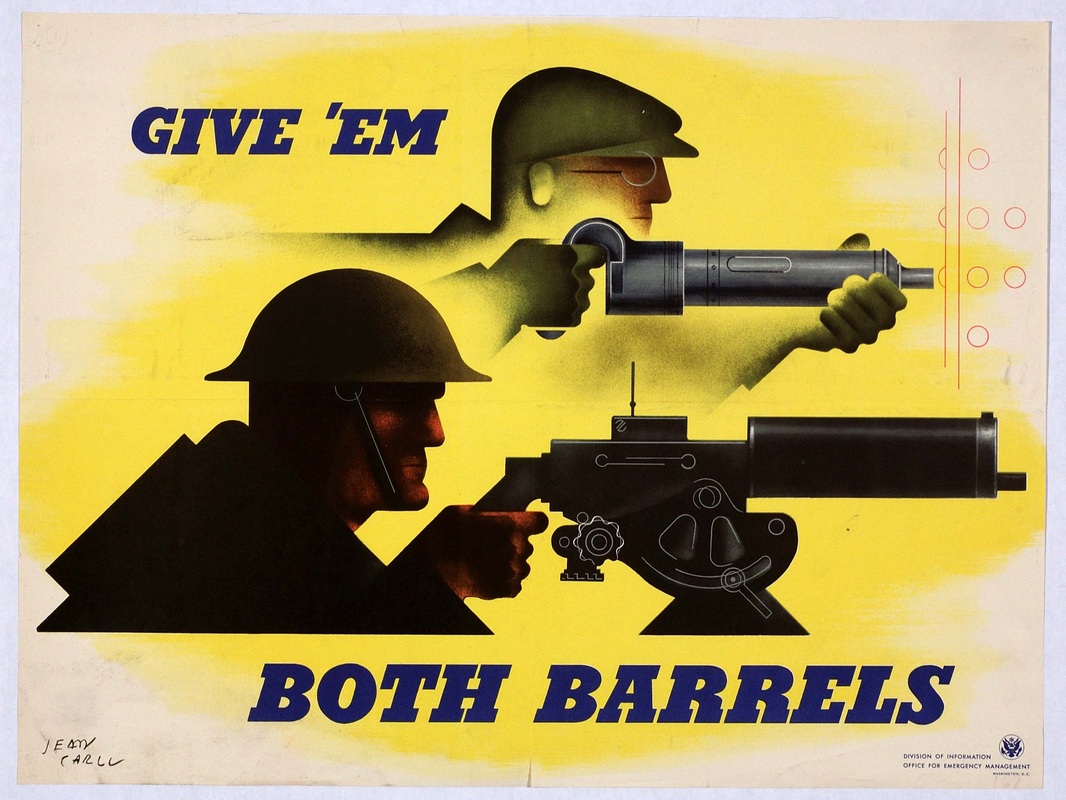 World War II Begins								Totalitarianism and military aggression endangered international peace in the 1930s as western democracies failed to prevent the outbreak of World War II.Soviet UnionJoseph StalinCommunismJapanEmperor HirohitoHideki TojoOccupation of Korea & ManchuriaSino-Japanese War, 1937-1945ItalyBenito MussoliniFascismInvasion of Ethiopia, 1935Spanish Civil WarFrancisco FrancoGermanyTreaty of VersaillesGreat DepressionHyperinflationAdolf HitlerNazism“Anschluss” with Austria, 1938Munich Pact, 1938AppeasementGerman invasion of Poland, 1939“Blitzkrieg”Soviet invasion of Poland & Baltic states, 1939Winter War, 1939-1940Invasion of France, 1940Battle of Britain (The “Blitz”), 1940RadarInvasion of the Soviet Union, 1941Soviet & Middle Eastern oil fieldsAxis PowersAllied PowersU.S. Foreign Policy Before Pearl Harbor			The United States largely sought to remain neutral and isolated from international conflicts in the 1920s and 1930s, but was gradually pulled into World War II.NeutralityIsolationismLeague of NationsReservationists & IrreconcilablesDawes PlanKellogg-Briand PactGreat DepressionHawley-Smoot TariffFranklin D. RooseveltAmerican Neutrality ActsGood Neighbor PolicyLondon Economic ConferenceReciprocal tradeRecognition of the Soviet UnionAbraham Lincoln BrigadeQuarantine SpeechNye CommitteeCharles Lindbergh“America First” CommitteeCash & CarryDestroyers for BasesElection of 1940Four Freedoms SpeechLend-Lease Act“Arsenal of Democracy”Winston ChurchillAtlantic CharterStimson DoctrineTydings-McDuffie ActPanay IncidentU.S. oil & steel embargoes against JapanPearl Harbor attackThe U.S. in the European Theater					U.S. forces supplied arms to Allied forces and helped to open additional battle fronts that strained German military resources.The United States and its allies achieved victory over the Axis powers through a combination of factors, including allied political and military cooperation, industrial production, technological and scientific advances, and popular commitment to advancing democratic ideals.The involvement of the United States in World War II, while opposed by most Americans prior to the attack on Pearl Harbor, vaulted the United States into global political and military prominence, and transformed both American society and the relationship between the United States and the rest of the world.“Germany first” strategyBattle of El Alamein, 1942Operation Torch, 1942Battle of the AtlanticConvoy systemBattle of Stalingrad, 1942-1943Allied invasion of Italy (Battle of Anzio), 1943General Dwight D. EisenhowerOperation Overlord (D-Day/ Invasion of Normandy), 1944Strategic bombingIncendiary bombingBattle of the Bulge, 1944-1945Battle of Berlin, 1945V-E DayThe U.S. in the Pacific Theater						The U.S. played a decisive role in the defeat of Japan by seizing Japanese-occupied islands and using atomic bombs to bring the war in the Pacific to an end.The United States and its allies achieved victory over the Axis powers through a combination of factors, including allied political and military cooperation, industrial production, technological and scientific advances, and popular commitment to advancing democratic ideals.The involvement of the United States in World War II, while opposed by most Americans prior to the attack on Pearl Harbor, vaulted the United States into global political and military prominence, and transformed both American society and the relationship between the United States and the rest of the world.Wartime experiences such as the decision to drop the atomic bomb raised questions about American values.Pearl Harbor attackJapanese Pacific offensive of December 1941Bataan Death March“Island hopping” strategyAir basesGeneral Douglas MacArthurAdmiral Chester NimitzBattle of the Coral Sea, 1942Battle of Midway, 1942Aircraft carriersBattle of Guadalcanal, 1943Battle of Leyte Gulf, 1944Battles of Iwo Jima & Okinawa, 1944-1945Kamikaze attacksIncendiary bombingHarry TrumanPotsdam DeclarationRobert OppenheimerLos Alamos LaboratoryManhattan ProjectAtomic bombings of Hiroshima & NagasakiV-J DayPlanning for Peace								Allied conferences established a post-war order shaped by human rights concerns, the formation of the United Nations peacekeeping organization and the opposing forces of the U.S. and Soviet Union.The involvement of the United States in World War II, while opposed by most Americans prior to the attack on Pearl Harbor, vaulted the United States into global political and military prominence, and transformed both American society and the relationship between the United States and the rest of the world.The dominant American role in the Allied victory and postwar peace settlements, combined with the war-ravaged condition of Asia and Europe, allowed the United States to emerge from the war as the most powerful nation on earth.Bombing campaignsThe “Blitz”Strategic & incendiary bombingAtomic bombs“Rape of Nanjing”“Comfort” womenPrisoners of war (POWs)Bataan Death March“Hell ships”GulagsPOWs on the western frontJapanese-American internmentGeneva Conventions (I-IV) of 1949Atlantic CharterYalta ConferenceAllied division and occupation of GermanyIron CurtainCold WarUnited States & Soviet Union as world “superpowers”San Francisco ConferenceUnited NationsU.N. Security CouncilUniversal Declaration of Human RightsEleanor RooseveltHolocaustGenocide“Final Solution”Victims of the HolocaustPolesJewsSlavsGypsies (Roma)homosexualshandicappedmentally illpolitical dissidentsPOWsNuremburg & Tokyo TribunalsNuremburg Defense (“I was only following orders”)Nuremburg Principle (individual responsibility to disobey illegal or immoral orders)ZionismState of Israel, 1948American occupation of JapanMacArthur “Peace Constitution”Japanese “economic miracle”The Homefront										World War II created new opportunities for many Americans, though Japanese Americans faced extreme discrimination.The mass mobilization of American society to supply troops for the war effort and a workforce on the home front ended the Great Depression and provided opportunities for women and minorities to improve their socioeconomic positions.Many Americans migrated during the Great Depression, often driven by economic difficulties, and during World Wars I and II, as a result of the need for wartime production labor.Many Mexicans, drawn to the U.S. by economic opportunities, faced ambivalent government policies in the 1930s and 1940s.Wartime experiences such as the internment of Japanese Americans, challenges to civil liberties, and debates over race and segregation raised questions about American values.Selective Service Act of 1940War Production BoardOffice of Price AdministrationRationingVictory (Liberty) GardensWar BondsIncome taxCensorshipPropaganda & racial stereotypesWest Virginia State Board of Education v. Barnette, 1943Full employmentNational War Labor BoardRosie the RiveterWomen’s Army Corps (WACs)African Americans in segregated unitsBuffalo SoldiersTuskegee AirmenGreat MigrationA. Philip RandolphMarch on Washington movementDouble-V CampaignExecutive Order 8802Zoot Suit RiotsMexican-American soldiers in integrated unitsBracero ProgramNavajo CodetalkersExecutive Order 9066Japanese-American internmentKorematsu v. U.S., 1944Nisei RegimentsServicemen’s Readjustment Act (G.I. Bill)Fair DealLevittownsSuburban sprawlMiddle classBaby boomUnit Review: Essential Questions					How and why did the U.S. become increasingly involved in World War II?What role did the United States play in the Allied victory in World War II?How did a concern for human rights and global security shape the post-war world?To what extent did the homefront experience during World War II expand the freedoms and opportunities available to Americans?